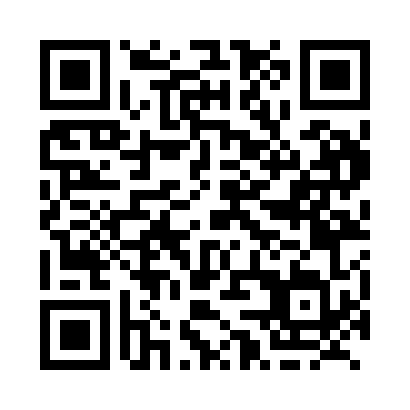 Prayer times for Milliken, Ontario, CanadaMon 1 Jul 2024 - Wed 31 Jul 2024High Latitude Method: Angle Based RulePrayer Calculation Method: Islamic Society of North AmericaAsar Calculation Method: HanafiPrayer times provided by https://www.salahtimes.comDateDayFajrSunriseDhuhrAsrMaghribIsha1Mon3:495:391:216:419:0310:532Tue3:505:401:216:419:0310:523Wed3:515:401:226:419:0310:524Thu3:525:411:226:419:0210:515Fri3:535:421:226:419:0210:516Sat3:545:421:226:419:0210:507Sun3:555:431:226:409:0110:498Mon3:565:441:226:409:0110:489Tue3:575:451:236:409:0010:4710Wed3:585:451:236:409:0010:4611Thu4:005:461:236:408:5910:4512Fri4:015:471:236:398:5910:4413Sat4:025:481:236:398:5810:4314Sun4:045:491:236:398:5710:4215Mon4:055:501:236:388:5710:4116Tue4:065:501:236:388:5610:4017Wed4:085:511:236:388:5510:3918Thu4:095:521:246:378:5410:3719Fri4:105:531:246:378:5410:3620Sat4:125:541:246:368:5310:3521Sun4:135:551:246:368:5210:3322Mon4:155:561:246:358:5110:3223Tue4:165:571:246:358:5010:3024Wed4:185:581:246:348:4910:2925Thu4:195:591:246:348:4810:2726Fri4:216:001:246:338:4710:2627Sat4:236:011:246:338:4610:2428Sun4:246:021:246:328:4510:2229Mon4:266:031:246:318:4310:2130Tue4:276:041:246:318:4210:1931Wed4:296:051:246:308:4110:17